STRATEGI PROMOSI TEMAN CERITA KITA WEDDING PLANNER & ORGANIZER DIMASA PANDEMI COVID-19 PROMOTION STRATEGY TEMAN CERITA KITA WEDDING PLANNER & ORGANIZER DURING THE COVID-19 PANDEMICOleh:Nova Dwiyanti
182050080SKRIPSIUntuk Memperoleh Gelar Sarjana Pada Program Studi Ilmu Komunikasi 
Fakultas Ilmu Sosial dan Ilmu Politik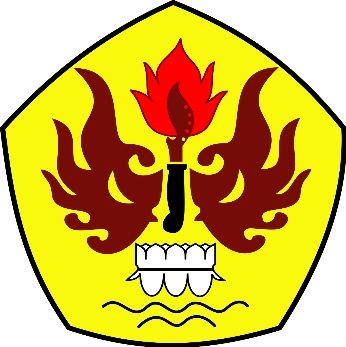 FAKULTAS ILMU SOSIAL DAN ILMU POLITIKUNIVERSITAS PASUNDANBANDUNG2022